ТИУ приглашает на геокриологическую практику в Забайкальский крайТюменский индустриальный университет проводит Международную полевую геокриологическую практику студентов и молодых ученых на территории Забайкальского края, в районе хребта Кодар.Цель практики – изучение порождённых холодом явлений в горных районах с низкотемпературной криолитозоной. Мероприятие пройдёт во второй половине июля — первой половине августа 2018 г., участниками могут стать молодые специалисты и студенты как российских, так и зарубежных вузов всех уровней обучения – магистратура, бакалавриат, PhD. Обучение в рамках практики будет проходить на русском и английском языках.Первые пять дней участники экспедиции проведут в природно-реабилитационном комплексе «Гнездо», расположенном в живописном районе вблизи Тюмени на берегу реки Пышма. Здесь в полевой обстановке пройдут установочные лекции ведущих учёных в области геокриологии, практиканты познакомятся с живописными ландшафтами и историческими местами Сибири, а также примут участие в культурно-информационных мероприятиях.Следующий этап экспедиции пройдёт на берегу знаменитого глубоководного озера Байкал. Время пребывания на озере будет совмещено с семинарами и первыми практическими занятиями.Финальной точкой Международной полевой геокриологической практики станет поселок Новая Чара. Базовый лагерь практикантов будет расположен среди первозданной тайги у подножия хребта Кодар. Здесь в обрывах реки Чара имеются прекрасные обнажения полигонально-жильных льдов, они всегда хорошо выражены благодаря постоянному подмыву рекой. Кроме того, прямо за обнажением начинаются поля отложений древних ледников и сопутствующих им явлений криолитозоны, в том числе хорошо выраженные различного типа наледи.  В результате экспедиции участники геокриологической практики получат представления по всем аспектам формирования различных геокриологических явлений и их взаимодействии.Регистрация участников продлится до 1 марта 2018 г.Руководитель практики:Владимир Шейнкман,   PhD,  доцент кафедры криологии Земли ТИУe-mail: vlad.sheinkman@mail.ru  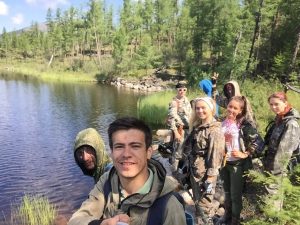 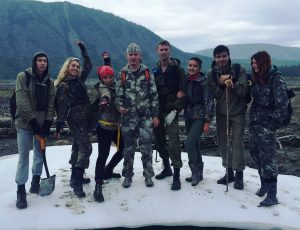 